OMB Control Number 0985-0054Expiration Date: 02/29/2020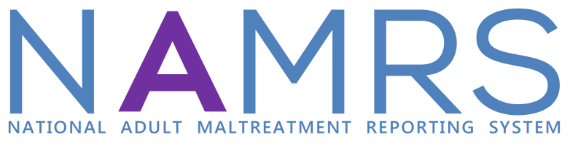 CASE COMPONENT DATAUpdated June 9, 2016THE PAPERWORK REDUCTION ACT OF 1995 (Pub. L. 104-13)Public reporting burden for this collection of information is estimated to average 150 hours per response, including the time for reviewing instructions, gathering and maintaining the data needed, and reviewing the collection of information.An agency may not conduct or sponsor, and a person is not required to respond to, a collection of information unless it displays a currently valid OMB control number.    Case: The Case Component data is submitted by uploading a data file to the NAMRS website annually. Specific instructions will be provided to states on the data file formatting. The reporting period is the federal fiscal year (October–September).  Table 1–Investigation EntityEach reporting period submission may have multiple investigations.Table 2–Client EntityEach investigation may have multiple clients. Each client can be associated with more than one investigation but a separate client entity is required for each investigation.Table 3–Maltreatment Allegation EntityEach client may have multiple maltreatment allegation entities within a specific investigation but only one of a particular maltreatment type. Each maltreatment allegation entity is associated with only one client. Each maltreatment allegation entity must be composed of a maltreatment type and maltreatment disposition.Table 4–Perpetrator EntityEach investigation may have zero, one, or more than one perpetrator. A perpetrator must be associated with at least one substantiated maltreatment investigation that is associated with a specific client within the investigation. A perpetrator may be associated with more than one investigation but a separate perpetrator entity is required for each of the associated investigations.Table 5–Client Perpetrator Relationship EntityEach client and perpetrator can have a designated relationship if data on one or more of the entity attributes is provided. A client and perpetrator have only one relationship entity within an investigation.Element No.Element NameElement DescriptionRequiredCardinalityType/FormatCode ValuesInv1Investigation IDThe unique identifier used by the state for each investigation. The identifier is assigned to a specific investigation and is only used once. The Investigation ID is encrypted by the state for purposes of data submission.YesSingleEncoded IDNot applicableInv2Report dateThe month, day, and year the agency was notified of the suspected adult maltreatment.NoSingleDateyyyy-mm-ddNot applicableInv3Report sourceThe role or profession of the person who made the report of the suspected adult maltreatment. Multiple report source code values can be submitted for the client.NoMultipleEnumeration (code)1 = substitute decision maker
2 = in-home caregiver3 = nursing home staff
4 = residential care community staff
5 = education professional
6 = financial professional
7 = law enforcement, judicial, or legal professional8 = medical or health professional
9 = mental and behavioral health professional
10 = social services professional
11 = other professional 
12 = relative
13 = neighbor, friend, other nonrelative, other nonprofessional 14 = self
15 = no role identifiedInv4State/county FIPS code of investigative agencyThe Federal Information Processing Series for state (2 digits) and county code (3 digits) of the APS agency. (Primary agency responsible for the determination of the investigation)NoSingleFIPS (#####)Code is the unique identification number assigned to each state and county under the Federal Information Processing Standards (FIPS) guidelines. See http://www.census.gov/geo/www/fips/fips.htmlInv5Investigation start dateThe date the investigation is assigned to an investigation worker. If the agency uses another date to indicate the start of an investigation, that date is used.NoSingleDateyyyy-mm-ddNot applicableInv6Investigation disposition dateThe date that the agency completed dispositions on the allegations of maltreatment associated with the investigation.NoSingleDateyyyy-mm-ddNot applicableInv7Case closure dateThe date that the agency completed all activities related to the investigation of the case.YesSingleDateyyyy-mm-ddNot applicableElement No.Element NameElement DescriptionRequiredCardinalityType/FormatCode ValuesClt1Client IDThe unique identifier used by the state for each client. The identifier is assigned to a specific client and is used identify the same client across investigations and reporting periods. The client ID is encrypted by state for purposes of data submission. Data on multiple clients can be submitted for the investigation.YesSingleEncoded IDNot applicableClt2Maltreatment settingThe location where the alleged maltreatment occurred.NoSingleEnumeration (code)10 = own residence or private residence of relative or caregiver
20 = residential care community (non-specific)
  21 = licensed residential care community
  22 = unlicensed residential care community
30 = nursing home (non-specific)
  31 = licensed nursing home
  32 = unlicensed nursing home
40 = adult day services center (non-specific)
  41 = licensed adult day services center
  42 = unlicensed adult day services center
50 = place of business or other services
60 = otherClt3State/county FIPS code of clientThe Federal Information Processing Series for state (2 digits) and county code (3 digits) of the client’s residence at the start of the investigation.NoSingleFIPS (#####)Code is the unique identification number assigned to each state and county under the Federal Information Processing Standards (FIPS) guidelines. See http://www.census.gov/geo/www/fips/fips.htmlClt4Case closure reasonThe primary reason why the case was closed.NoSingleEnumeration (code)10 = investigation completed 
20 = investigation completed and protective services case completed 
30 = investigation unable to be completed (non-specific)   31 = investigation unable to be completed due to death of client during investigation   32 = investigation unable to be completed due to refusal of client
40 = protective services case opened but not completed (non-specific)   41 = protective services case closed due to death of client   42 = protective services case closed due to client decision to not continue50 = otherClt5AgeThe age of the client in years (at investigation start date).NoSingleEnumeration (code)18,19…74 = actual age
75 = 75 through 84 
85 = 85 and olderClt6Gender identityThe actual or perceived gender-related characteristics of the client.NoSingleEnumeration (code)1 = male
2 = female 
3 = transgenderClt7Sexual orientationThe client’s enduring pattern of or disposition to experience sexual or romantic desires for, and relationships with, people of one’s same sex, the other sex, or both sexes.NoSingleEnumeration (code)1 = straight
2 = gay/lesbian
3 = bisexual
4 = questioning
5 = otherClt8RaceThe population(s) or group(s) that the client identifies as being a member. A client may have more than one race (multi-racial). For example, if a client is Asian and White, the client should be reported with both race values. If specific races cannot be identified for a multiracial client, the client is reported as “Other”. NoMultipleEnumeration (code)10 = American Indian or Alaska Native 
20 = Asian (non-specific)
  21 = Asian Indian  22 = Chinese 
  23 = Filipino 
  24 = Japanese 
  25 = Korean 
  26 = Vietnamese 
  27 = Other Asian 
30 = Black or African American 
40 = Native Hawaiian or Other Pacific Islander (non-specific)
  41 = Native Hawaiian 
  42 = Guamanian or Chamorro 
  43 = Samoan 
  44 = other Pacific Islander
50 = White60 = OtherClt9EthnicityThe affiliation of the client as Hispanic or Latino/a or non-Hispanic or Latino/a. Multiple ethnicity code values can be submitted for the client.NoMultipleEnumeration (code)10 = yes, Hispanic or Latino/a, or Spanish origin (non-specific)
  11 = Mexican, Mexican American, Chicano/a 
  12 = Puerto Rican 
  13 = Cuban 
  14 = other Hispanic, Latino/a, or Spanish origin 
20 = no, not Hispanic or Latino/a, or Spanish originClt10Primary languageThe primary language or method that the client uses for written and verbal communication.  NoSingleEnumeration (code)1 = Arabic
2 = Chinese
3 = English
4 = French
5 = German
6 = Korean
7 = Russian
8 = Spanish or Spanish Creole
9 = Tagalog
10 = Vietnamese
11 = sign language
12 = assistive technology
13 = otherClt11Marital statusThe client’s status based on state residency laws.NoSingleEnumeration (code)1 = never married
2 = married
3 = domestic partner, including civil union
4 = divorced
5 = separated
6 = widowed
7 = otherClt12Schooling levelThe highest educational degree attained by the client.NoSingleEnumeration (code)1 = less than high school
2 = high school diploma or equivalent
3 = associate’s degree or bachelor’s degree
4 = advanced degreeClt13Employment statusThe involvement of the client in the labor force.NoSingleEnumeration (code)1 = employed
2 = unemployed
3 = not in labor force
4 = otherClt14Income levelThe level of annual income of the client including all sources of income.NoSingleEnumeration (code)1 = less than $25,000
2 = $25,000-$49,999
3 = $50,000-$74,999
4 = $75,000-$99,999
5 = $100,000 or moreClt15BenefitsThe federal and state benefits received by the client during the investigation. Multiple benefit code values can be submitted for the client.NoMultipleEnumeration (code)1 = Medicaid
2 = Medicare
3 = publicly-subsidized housing
4 = Social Security Disability Insurance (SSDI)
5 = Social Security retirement benefits
6 = Supplemental Security Income (SSI)
7 = Temporary Assistance for Needy Families (TANF)
8 = veterans’ disabled benefits
9 = otherClt16Veteran statusThe client’s status related to the US Armed Forces.NoSingleEnumeration (code)1 = veteran
2 = non-veteranClt17DisabilitiesThe client’s physical, emotional, and mental health issues that result in limitation in activities and restrictions to fully participate at school, work, or in the community. Multiple disability code values can be submitted for the client.NoMultipleEnumeration (code)1 = ambulatory difficulty
2 = cognitive difficulty3 = communication difficulty
4 = hearing difficulty
5 = independent living difficulty
6 = self-care difficulty 
7 = vision difficulty
8 = other
9 = noneClt18ADL scoreThe client’s score on the Katz Index of Independence in Activities of Daily Living (ADL).NoSingleNumeric (6 integers)Permissible values are  0-6Clt19IADL scoreThe client’s score on the Lawton Instrumental Activities of Daily Living (IADL).NoSingleNumeric (6 integers)Permissible values are  0-8Clt20Behavioral health screenings or diagnosesThe results of assessments on the client, conducted by the APS agency. Multiple behavioral health code values can be submitted for the client.NoMultipleEnumeration (code)1 = alcohol use disorder
2 = anxiety
3 = bipolar disorder
4 = dementia
5 = depression
6 = schizophrenia and other psychotic disorders
7 = substance use disorder
8 = traumatic brain injury
9 = other
10 = noneClt21Living setting at startThe primary residential environment of the client at the start of investigation.NoSingleEnumeration (code)10 = own residence or residence of relative or caregiver
20 = residential care community (non-specific)
  21 = licensed   residential care community 
  22 = non-licensed residential care community 
30 = nursing home (non-specific)
  31 = licensed nursing home
  32 = non-licensed nursing home
40 = otherClt22Living setting at closeThe primary residential environment of the client at the time of case closure.NoSingleEnumeration (code)10 = own residence or residence of relative or caregiver
20 = residential care community (non-specific)
  21 = licensed residential care community 
  22 = non-licensed residential care community 
30 = nursing home (non-specific)
  31 = licensed nursing home
  32 = non-licensed nursing home
40 = otherClt23Substitute decision makers at startThe authorizations that are in effect related to health, personal, or financial decision making for the client at the start of the investigation. Multiple substitute decision maker code values can be submitted for the client.NoMultipleEnumeration (code)10 = health care proxy in effect
20 = financial proxy in effect
30 = guardianship or conservatorship (non-specific)
  31 = guardianship or conservatorship of person
  32 = guardianship or conservatorship of property
40 = representative payee
50 = noneClt24Substitute decision makers at closeThe authorizations that are in effect related to health, personal, or financial decision making for the client at time of case closure. Multiple substitute decision maker code values can be submitted for the client.NoMultipleEnumeration (code)10 = health care proxy in effect
20 = financial proxy in effect
30 = guardianship or conservatorship (non-specific)
  31 = guardianship or conservatorship of person
  32 = guardianship or conservatorship of property
40 = representative payee
50 = noneClt25Services at startThe services known to the agency that the client was already receiving at the start of the investigation. Multiple service code values can be submitted for the client.NoMultipleEnumeration (code)1 = care/case management services
2 = caregiver support services
3 = community day services
4 = education, employment, and training services
5 = emergency assistance and material aid services
6 = financial planning services
7 = housing and relocation services
8 = in-home assistance services
9 = legal services
10 = medical and dental services
11 = medical rehabilitation services
12 = mental health services
13 = nutrition
14 = public assistance benefits
15 = substance use services
16 =transportation
17 = victim services
18 = other services 
19 = noneClt26Services APSThe services that the agency provided on behalf of the client during the investigation or while the agency kept an open case. Multiple service code values can be submitted for the client.NoMultipleEnumeration (code)1 = care/case management services
2 = caregiver support services
3 = community day services
4 = education, employment, and training services
5 = emergency assistance and material aid services
6 = financial planning services
7 = housing and relocation services
8 = in-home assistance services
9 = legal services
10 = medical and dental services
11 = medical rehabilitation services
12 = mental health services
13 = nutrition
14 = public assistance benefits
15 = substance use services
16 =transportation
17 = victim services
18 = other services 
19 = noneClt27Services referredThe services for which the agency referred the client. Multiple services code values can be submitted for the client.NoMultipleEnumeration (code)1 = care/case management services
2 = caregiver support services
3 = community day services
4 = education, employment, and training services
5 = emergency assistance and material aid services
6 = financial planning services
7 = housing and relocation services
8 = in-home assistance services
9 = legal services
10 = medical and dental services
11 = medical rehabilitation services
12 = mental health services
13 = nutrition
14 = public assistance benefits
15 = substance use services
16 =transportation
17 = victim services
18 = other services 
19 = noneClt28Services at closeThe services known to the agency that the client was receiving at the time of case closure. Multiple services code values can be submitted for the client.NoMultipleEnumeration (code)1 = care/case management services
2 = caregiver support services
3 = community day services
4 = education, employment, and training services
5 = emergency assistance and material aid services
6 = financial planning services
7 = housing and relocation services
8 = in-home assistance services
9 = legal services
10 = medical and dental services
11 = medical rehabilitation services
12 = mental health services
13 = nutrition
14 = public assistance benefits
15 = substance use services
16 =transportation
17 = victim services
18 = other services 
19 = noneClt29Interagency coordinationThe agencies to which the client was referred. Multiple interagency coordination code values can be submitted for the client.NoMultipleEnumeration (code)1 = law enforcement or prosecutorial offices
2 = Protection and Advocacy or Client Advocacy Program (CAP)
3 = state licensing agency
4 = State Medicaid Fraud Control Unit (MFCU)
5 = Long Term Care Ombudsman Program
6 = other
7 = noneClt30Previous reportThe indication that the agency has information that the client was the subject of a previous report.NoSingleEnumeration (code)1 = yes
2 = noElement No.Element NameElement DescriptionRequiredCardinalityType/FormatCode ValuesMal1Maltreatment typeThe alleged maltreatments that are investigated.YesSingle (per entity)Enumeration (code)10 = abandonment
20 = emotional abuse
30 = exploitation (non-specific)   31= financial exploitation   32= other exploitation 
40 = neglect
50 = physical abuse
60 = sexual abuse
70 = suspicious death
80 = self-neglect
90 = otherMal2Maltreatment dispositionThe disposition of each alleged maltreatment.YesSingle (per entity)Enumeration (code)1 = substantiated
2 = inconclusive
3 = unsubstantiated
4 = otherElement No.Element NameElement DescriptionRequiredCardinalityType/FormatCode ValuesPer1Perpetrator IDThe unique identifier used by the state for the person who is found to be responsible for substantiated maltreatment(s). The identifier is assigned to a specific perpetrator and is used to identify the same perpetrator across investigations and reporting periods. The Perpetrator ID is encrypted by the state for purposes of data submission.YesSingleEncoded IDNot applicablePer2AgeThe age of the perpetrator in years (at investigation start date).NoSingleEnumeration (code)17 = 17 and younger 18,19…74 = actual age
75 = 75 through 84 
85 = 85 and olderPer3Gender identityThe actual or perceived gender-related characteristics of the perpetrator.NoSingleEnumeration (code)1 = male
2 = female 
3 = transgenderPer4RaceThe population(s) or group(s) that the perpetrator identifies as being a member. A perpetrator may have more than one race (multi-racial). For example, if a perpetrator is Asian and White, the perpetrator should be reported with both race values. If specific races cannot be identified for a multiracial perpetrator, the perpetrator is reported as “Other”. NoMultipleEnumeration (code)10 = American Indian or Alaska Native 
20 = Asian (non-specific)
  21 = Asian Indian 
  22 = Chinese 
  23 = Filipino 
  24 = Japanese 
  25 = Korean 
  26 = Vietnamese 
  27 = Other Asian 
30 = Black or African American 
40 = Native Hawaiian or Other Pacific Islander (non-specific)
  41 = Native Hawaiian 
  42 = Guamanian or Chamorro 
  43 = Samoan 
  44 = other Pacific Islander
50 = White60 = OtherPer5EthnicityThe affiliation of the perpetrator as Hispanic or Latino/a or non-Hispanic or Latino/a. Multiple ethnicity code values can be submitted for the perpetrator.NoMultipleEnumeration (code)10 = yes, Hispanic or Latino/a, or Spanish origin (non-specific)
  11 = Mexican, Mexican American, Chicano/a 
  12 = Puerto Rican 
  13 = Cuban 
  14 = other Hispanic, Latino/a, or Spanish origin 
20 = no, not Hispanic or Latino/a, or Spanish originPer6DisabilitiesThe perpetrator's physical, emotional, and mental health issues that result in limitation in activities and restrictions to fully participate at school, work, or in the community. Multiple disability code values can be submitted for the perpetrator.NoMultipleEnumeration (code)1 = ambulatory difficulty
2 = cognitive difficulty
3 = communication difficulty4 = hearing difficulty
5 = independent living difficulty
6 = self-care difficulty 
7 = vision difficulty
8 = other
9 = nonePer7Behavioral health screenings or diagnosesThe results of assessments on the perpetrator, conducted by the APS agency. Multiple behavioral health code values can be submitted for the perpetrator.NoMultipleEnumeration (code)1 = alcohol use disorder
2 = anxiety
3 = bipolar disorder
4 = dementia
5 = depression
6 = schizophrenia and other psychotic disorders
7 = substance use disorder
8 = traumatic brain injury
9 = other
10 = noneElement No.Element NameElement DescriptionRequiredCardinalityType/FormatCode ValuesCPR1Cohabitation at startThe indication if the perpetrator and client are cohabitating at the start of the investigation.NoSingleEnumeration (code)1 = yes
2 = noCPR2Cohabitation at closeThe indication if the perpetrator and client are cohabitating at the time of case closure.NoSingleEnumeration (code)1 = yes
2 = noCPR3Kinship relationshipThe indication if the perpetrator is related to the client by affinity (blood, adoption, marriage, etc.).NoSingleEnumeration (code)10 = yes (non-specific) 
  11 = spouse
  12 = domestic partner, including civil union
  13 = parent
  14 = child
  15 = sibling
  16 = grandparent
  17 = grandchild
  18 = other relative
20 = noneCPR4Perpetrator association at startThe indication if the perpetrator has a caregiving relationship to the client at the start of the investigation.NoSingleEnumeration (code)10 = nursing home staff
20 = residential care community staff
30 = relative caregiver (non-specific)   31 = paid relative caregiver   32 = unpaid relative caregiver
40 = nonrelative caregiver (non-specific)   41 = paid nonrelative caregiver
   42 = unpaid nonrelative caregiver
50 = other relationship
60 = noneCPR5Perpetrator association at closeThe indication whether the perpetrator has a caregiving relationship to the client at time of case closure.NoSingleEnumeration (code)10 = nursing home staff
20 = residential care community staff
30 = relative caregiver (non-specific)   31 = paid relative caregiver   32 = unpaid relative caregiver
40 = nonrelative caregiver (non-specific)   41 = paid nonrelative caregiver
   42 = unpaid nonrelative caregiver
50 = other relationship
60 = noneCPR6Perpetrator substitute decision maker at startAuthorizations that the perpetrator has in relation to the client, and that are in effect, related to health, personal or financial decision making at the start of the investigation. Multiple substitute decision maker code values can be submitted for the client perpetrator relationship.NoMultipleEnumeration (code)10 = health care proxy in effect
20 = financial proxy in effect
30 = guardianship or conservatorship (non-specific)
   31 = guardianship or conservatorship of person
   32 = guardianship or conservatorship of property
40 = representative payee
50 = noneCPR7Perpetrator substitute decision maker at closeAuthorizations that the perpetrator has in relation to the client, and that are in effect, related to health, personal or financial decision making at the time of case closure. Multiple substitute decision maker code values can be submitted for the client perpetrator relationship.NoMultipleEnumeration (code)10 = health care proxy in effect
20 = financial proxy in effect
30 = guardianship or conservatorship (non-specific)
   31 = guardianship or conservatorship of person
   32 = guardianship or conservatorship of property
40 = representative payee
50 = noneCPR8Perpetrator legal remedy recommendationThe legal remedies that were recommended or sought by the APS agency regarding the status of the perpetrator. Multiple legal remedy recommendation code values can be submitted for the client perpetrator relationship.NoMultipleEnumeration (code)1 = removal of guardianship rights
2 = restraining order on perpetrator regarding the client
3 = eviction of perpetrator
4 = restitution by perpetrator
5 = other legal remedy
6 = none